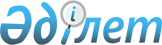 О внесении изменений и дополнений в решение Казалинского районного маслихата от 19 декабря 2012 года N 68 "О районном бюджете на 2013-2015 годы"
					
			Утративший силу
			
			
		
					Решение Казалинского районного маслихата Кызылординской области от 4 сентября 2013 года N 134. Зарегистрировано Департаментом юстиции Кызылординской области 13 сентября 2013 года за N 4514. Утратило силу в связи с истечением срока применения - (письмо Казалинского районного маслихата Кызылординской области от 07 марта 2014 года N 01-10/556)      Сноска. Утратило силу в связи с истечением срока применения - (письмо Казалинского районного маслихата Кызылординской области от 07.03.2014 N 01-10/556).

      В соответствии с Бюджетным кодексом Республики Казахстан от 4 декабря 2008 года, статьи 6 Закона Республики Казахстан от 23 января 2001 года "О местном государственном управлении и самоуправлении в Республике Казахстан", Казалинский районный маслихат РЕШИЛ:



      1. Внести в решение внеочередной ХІ сессии Казалинского районного маслихата от 19 декабря 2012 года N 68 "О районном бюджете на 2013-2015 годы" (зарегистрировано в Реестре государственной регистрации нормативных правовых актов за номером 4379, опубликовано в районной газете "Қазалы" от 12 февраля 2013 года N 17, от 16 февраля N 18-20, от 20 февраля N 21-24) следующие изменения и дополнения:



      пункт 1 изложить в следующей редакции:

      "1. Утвердить районный бюджет на 2013-2015 годы согласно приложениям 1, 2 и 3, в том числе на 2013 год в следующих объемах:

      "1) доходы – 9 446 197 тысяч тенге, в том числе:

      налоговые поступления – 1 193 928 тысяч тенге;

      неналоговые поступления – 8 966 тысяч тенге;

      поступления от продажи основного капитала – 33 033 тысяч тенге;

      поступления трансфертов – 8 210 270 тысяч тенге;

      2) затраты – 9 704 036,1 тысяч тенге;

      3) чистое бюджетное кредитование – 114 641 тысяч тенге;

      бюджетные кредиты – 129 825 тысяч тенге;

      погашение бюджетных кредитов – 15 184 тысяч тенге;

      4) сальдо по операциям с финансовыми активами – 14 195 тысяч тенге;

      приобретение финансовых активов – 14 195 тысяч тенге;

      поступления от продажи финансовых активов государства – 0;

      5) дефицит (профицит) бюджета – -386 675,1 тысяч тенге;

      6) финансирование дефицита (использование профицита) бюджета –  386 675,1 тысяч тенге.



      пункт 5 дополнить подпунктом 11) следующего содержания:

      "11) на выкуп для государственных надобностей жилых домов, находящихся на территории земельного участка, отведенного под строительство средней школы N 204 кента Айтеке би – 50649 тысяч тенге.";



      пункт 13 дополнить подпунктом 3) следующего содержания:

      "3) программу 464-009 "Обеспечение деятельности организаций дошкольного воспитания и обучения" уменьшить на 6777 тысяч тенге, увеличить программу 464-040 "Реализация государственного образовательного заказа в дошкольных организациях образования" на 6777 тысяч тенге;

      программу 451-011 "Оплата услуг по зачислению, выплате и доставке пособий и других социальных выплат" уменьшить на 18 тысяч тенге, увеличить программу 451-007 "Социальная помощь отдельным категориям нуждающихся граждан по решениям местных представительных органов" 18 тысяч тенге.";



      приложение 1 указанного решения изложить в новой редакции согласно приложению 1 к настоящему решению.



      2. Настоящее решение вводится в действие со дня его первого официального опубликования и распространяется на отношения, возникшие с 1 января 2013 года.      Председатель внеочередной

      ХХ сессии Казалинского

      районного маслихата                  С. Утегенов      Секретарь Казалинского

      районного маслихата                  Т. Боркулаков      Приложение 1

      к решению сессии

      Казалинского районного маслихата

      от 4 сентября 2013 года N 134      Приложение 1

      к решению сессии

      Казалинского районного маслихата

      от 19 декабря 2012 года N 68        

Районный бюджет на 2013 год
					© 2012. РГП на ПХВ «Институт законодательства и правовой информации Республики Казахстан» Министерства юстиции Республики Казахстан
				КатегорияКатегорияКатегорияКатегорияСумма, тыс. тенге
КлассКлассКлассПодклассПодклассНаименование
1. ДОХОДЫ94461971
Налоговые поступления119392801Подоходный налог5080932Индивидуальный подоходный налог50809303Социальный налог3457131Социальный налог34571304Hалоги на собственность3160071Hалоги на имущество263275 3Земельный налог70894Hалог на транспортные средства438225Единый земельный налог182105Внутренние налоги на товары, работы и услуги200252Акцизы60203Поступления за использование природных и других ресурсов21374Сборы за ведение предпринимательской и профессиональной деятельности108535Налог на игорный бизнес101508Обязательные платежи, взимаемые за совершение юридически значимых действий и (или) выдачу документов уполномоченными на то государственными органами или должностными лицами40901Государственная пошлина40902
Неналоговые поступления896601Доходы от государственной собственности9445Доходы от аренды имущества, находящегося в государственной собственности9307Вознаграждения по кредитам, выданным из государственного бюджета1404Штрафы, пени, санкции, взыскания, налагаемые государственными учреждениями, финансируемыми из государственного бюджета, а также содержащимися и финансируемыми из бюджета (сметы расходов) Национального Банка Республики Казахстан20221Штрафы, пени, санкции, взыскания, налагаемые государственными учреждениями, финансируемыми из государственного бюджета, а также содержащимися и финансируемыми из бюджета (сметы расходов) Национального Банка Республики Казахстан, за исключением поступлений от организаций нефтяного сектора 202206Прочие неналоговые поступления60001Прочие неналоговые поступления60003
Поступления от продажи основного капитала3303301Продажа государственного имущества, закрепленного за государственными учреждениями741Продажа государственного имущества, закрепленного за государственными учреждениями7403Продажа земли и нематериальных активов329591Продажа земли304752Продажа нематериальных активов24844
Поступления трансфертов 821027002Трансферты из вышестоящих органов государственного управления82102702Трансферты из областного бюджета8210270Функциональная группаФункциональная группаФункциональная группаФункциональная группаСумма, тыс. тенге
Администратор бюджетных программАдминистратор бюджетных программАдминистратор бюджетных программПрограммаПрограммаНаименование
2. ЗАТРАТЫ9704036,11
Государственные услуги общего характера470981112
Аппарат маслихата района (города областного значения)19902001Услуги по обеспечению деятельности маслихата района (города областного значения)19602003Капитальные расходы государственного органа300122
Аппарат акима района (города областного значения)105915001Услуги по обеспечению деятельности акима района (города областного значения)104272003Капитальные расходы государственного органа1643123
Аппарат акима района в городе, города районного значения, поселка, села, сельского округа300983001Услуги по обеспечению деятельности акима района в городе, города районного значения, поселка, села, сельского округа292882022Капитальные расходы государственного органа1451032Капитальные расходы подведомственных государственных учреждений и организаций6650452
Отдел финансов района (города областного значения)23984001Услуги по реализации государственной политики в области исполнения бюджета района (города областного значения) и управления коммунальной собственностью района (города областного значения)21358003Проведение оценки имущества в целях налогообложения2261010Приватизация, управление коммунальным имуществом, постприватизационная деятельность и регулирование споров, связанных с этим 365453
Отдел экономики и бюджетного планирования района (города областного значения)20197001Услуги по реализации государственной политики в области формирования и развития экономической политики, системы государственного планирования и управления района (города областного значения)201972
Оборона23811122
Аппарат акима района (города областного значения)2711005Мероприятия в рамках исполнения всеобщей воинской обязанности2711122
Аппарат акима района (города областного значения)21100006Предупреждение и ликвидация чрезвычайных ситуаций масштаба района (города областного значения)211003
Общественный порядок, безопасность, правовая, судебная, уголовно-исполнительная деятельность3067458
Отдел жилищно-коммунального хозяйства, пассажирского транспорта и автомобильных дорог района (города областного значения)3067021Обеспечение безопасности дорожного движения в населенных пунктах30674
Образование4985356123
Аппарат акима района в городе, города районного значения, поселка, села, сельского округа38070004Обеспечение деятельности организаций дошкольного воспитания и обучения38070464
Отдел образования района (города областного значения)562617009Обеспечение деятельности организаций дошкольного воспитания и обучения458920040Реализация государственного образовательного заказав дошкольных организациях образования103697464
Отдел образования района (города областного значения)4234017003Общеобразовательное обучение4089893006Дополнительное образование для детей144124464
Отдел образования района (города областного значения)150652001Услуги по реализации государственной политики на местном уровне в области образования 24465005Приобретение и доставка учебников, учебно-методических комплексов для государственных учреждений образования района областного значения)22608007Проведение школьных олимпиад, внешкольных мероприятий и конкурсов районного (городского) масштаба202012Капитальные расходы государственного органа85015Ежемесячная выплата денежных средств опекунам (попечителям) на содержание ребенка-сироты (детей-сирот), и ребенка (детей), оставшегося без попечения родителей18334020Обеспечение оборудованием, программным обеспечением детей-инвалидов, обучающихся на дому2895067Капитальные расходы подведомственных государственных учреждений и организаций820635
Здравоохранение367123
Аппарат акима района в городе, города районного значения, поселка, села, сельского округа367002Организация в экстренных случаях доставки тяжелобольных людей до ближайшей организации здравоохранения, оказывающей врачебную помощь3676
Социальная помощь и социальное обеспечение335930451
Отдел занятости и социальных программ района (города областного значения)281370002Программа занятости33901003Оказание ритуальных услуг по захоронению умерших Героев Советского Союза, "Халық Қаһарманы", Героев Социалистического труда, награжденных Орденом Славы трех степеней и орденом "Отан" из числа участников и инвалидов войны61004Оказание социальной помощи на приобретение топлива специалистам здравоохранения, образования, социального обеспечения, культуры, спорта и ветеринарии в сельской местности в соответствии с законодательством Республики Казахстан18032005Государственная адресная социальная помощь300006Оказание жилищной помощи18898007Социальная помощь отдельным категориям нуждающихся граждан по решениям местных представительных органов54770009Социальная поддержка граждан, награжденных от 26 июля 1999 года орденами "Отан","Даңқ", удостоенных высокого звания

"Халық Қаһарманы", почетных званий республики437010Материальное обеспечение детей-инвалидов, воспитывающихся и обучающихся на дому2346014Оказание социальной помощи нуждающимся гражданам на дому57027016Государственные пособия на детей до 18 лет81000017Обеспечение нуждающихся инвалидов обязательными гигиеническими средствами и предоставление услуг специалистами жестового языка, индивидуальными помощниками в соответствии с индивидуальной программой реабилитации инвалида13485023Обеспечение деятельности центров занятости населения1113451
Отдел занятости и социальных программ района (города областного значения)54560001Услуги по реализации государственной политики на местном уровне в области обеспечения занятости и реализации социальных программ для населения52627011Оплата услуг по зачислению, выплате и доставке пособий и других социальных выплат1775021Капитальные расходы государственного органа1587
Жилищно-коммунальное хозяйство1945273,1458
Отдел жилищно-коммунального хозяйства, пассажирского транспорта и автомобильных дорог района (города областного значения)99714002Изъятие, в том числе путем выкупа земельных участков для государственных надобностей и связанное с этим отчуждение недвижимого имущества50649004Обеспечение жильем отдельных категорий граждан20000031Изготовление технических паспортов на объекты кондоминиумов2387033Проектирование, развитие, обустройство и (или) приобретение инженерно-коммуникационной инфраструктуры 8915041Ремонт и благоустройство объектов в рамках развития городов и сельских населенных пунктов по Дорожной карте занятости 202017763467
Отдел строительства района (города областного значения)57968,4003Проектирование, строительство и (или) приобретение жилья коммунального жилищного фонда35931022Развитие инженерно-коммуникационной инфраструктуры в рамках Дорожной карты занятости 20206577,4072 Строительство и (или) приобретение служебного жилища и развитие и (или) приобретение инженерно-коммуникационной инфраструктуры в рамках Дорожной карты занятости 202015460123
Аппарат акима района в городе, города районного значения, поселка, села, сельского округа7774014Организация водоснабжения населенных пунктов7774458
Отдел жилищно-коммунального хозяйства, пассажирского транспорта и автомобильных дорог района (города областного значения)625937012Функционирование системы водоснабжения и водоотведения20505026Организация эксплуатации тепловых сетей, находящихся в коммунальной собственности районов (городов областного значения)3500028Развитие коммунального хозяйства565404058Развитие системы водоснабжения и водоотведения в сельских населенных пунктах36528467
Отдел строительства района (города областного значения)664039,7005Развитие коммунального хозяйства1799006Развитие системы водоснабжения и водоотведения662240,7123
Аппарат акима района в городе, города районного значения, поселка, села, сельского округа394585008Освещение улиц населенных пунктов27856009Обеспечение санитарии населенных пунктов32050010Содержание мест захоронений и погребение безродных8670011Благоустройство и озеленение населенных пунктов326009458
Отдел жилищно-коммунального хозяйства, пассажирского транспорта и автомобильных дорог района (города областного значения)95255018Благоустройство и озеленение населенных пунктов952558
Культура, спорт, туризм и информационное пространство396693123
Аппарат акима района в городе, города районного значения, поселка, села, сельского округа4286006Поддержка культурно-досуговой работы на местном уровне4286455
Отдел культуры и развития языков района (города областного значения)145922003Поддержка культурно-досуговой работы141629009Обеспечение сохранности историко - культурного наследия и доступа к ним4293465
Отдел физической культуры и спорта района (города областного значения)18256005Развитие массового спорта и национальных видов спорта2429006Проведение спортивных соревнований на районном (города областного значения) уровне2688007Подготовка и участие членов сборных команд района (города областного значения) по различным видам спорта на областных спортивных соревнованиях13139467
Отдел строительства района (города областного значения)46782008Развитие объектов спорта и туризма46782455
Отдел культуры и развития языков района (города областного значения)66881006Функционирование районных (городских) библиотек66881456
Отдел внутренней политики района (города областного значения)26580002Услуги по проведению государственной информационной политики через газеты и журналы 21080005Услуги по проведению государственной информационной политики через телерадиовещание5500455
Отдел культуры и развития языков района (города областного значения)52052001Услуги по реализации государственной политики на местном уровне в области развития языков и культуры13918010Капитальные расходы государственного органа1988032Капитальные расходы подведомственных государственных учреждений и организаций36146456
Отдел внутренней политики района (города областного значения)19717001Услуги по реализации государственной политики на местном уровне в области информации, укрепления государственности и формирования социального оптимизма граждан16367003Реализация мероприятий в сфере молодежной политики3350465
Отдел физической культуры и спорта района (города областного значения)16217001Услуги по реализации государственной политики на местном уровне в сфере физической культуры и спорта15944004Капитальные расходы государственного органа27310
Сельское, водное, лесное, рыбное хозяйство, особо охраняемые природные территории, охрана окружающей среды и животного мира, земельные отношения175176462
Отдел сельского хозяйства района (города областного значения)35581001Услуги по реализации государственной политики на местном уровне в сфере сельского хозяйства17184006Капитальные расходы государственного органа35099Реализация мер по оказанию социальной поддержки специалистов18362467
Отдел строительства района (города областного значения)8864010Развитие объектов сельского хозяйства8864473
Отдел ветеринарии района (города областного значения)22862001Услуги по реализации государственной политики на местном уровне в сфере ветеринарии9212006Организация санитарного убоя больных животных877007Организация отлова и уничтожения бродячих собак и кошек3627009Проведение ветеринарных мероприятий по энзоотическим болезням животных7546010Проведение мероприятий по идентификации сельскохозяйственных животных1600463
Отдел земельных отношений района (города областного значения)20627001Услуги по реализации государственной политики в области регулирования земельных отношений на территории района (города областного значения)11462004Организация работ по зонированию земель4300006Землеустройство, проводимое при установлении границ районов, городов областного значения, районного значения, сельских округов, поселков, сел4865473
Отдел ветеринарии района (города областного значения)87242011Проведение противоэпизоотических мероприятий8724211
Промышленность, архитектурная, градостроительная и строительная деятельность 37573467
Отдел строительства района (города областного значения)11715001Услуги по реализации государственной политики на местном уровне в области строительства11715468
Отдел архитектуры и градостроительства района (города областного значения)25858001Услуги по реализации государственной политики в области архитектуры и градостроительства на местном уровне 12235003Разработка схем градостроительного развития территории района и генеральных планов населенных пунктов13465004Капитальные расходы государственного органа15812
Транспорт и коммуникации1049797123
Аппарат акима района в городе, города районного значения, поселка, села, сельского округа25036013Обеспечение функционирования автомобильных дорог в городах районного значения, поселках, аулах (селах), аульных (сельских) округах25036458
Отдел жилищно-коммунального хозяйства, пассажирского транспорта и автомобильных дорог района (города областного значения)1024011022Развитие транспортной инфраструктуры6982023Обеспечение функционирования автомобильных дорог854918045Капитальный и средний ремонт автомобильных дорог районного значения и улиц населенных пунктов162111458
Отдел жилищно-коммунального хозяйства, пассажирского транспорта и автомобильных дорог района (города областного значения)750037Субсидирование пассажирских перевозок по социально значимым городским (сельским), пригородным и внутрирайонным сообщениям 75013
Прочие100550493
Отдел предпринимательства, промышленности и туризма района (города областного значения)12819001Услуги по реализации государственной политики на местном уровне в области развития предпринимательства, промышленности и туризма11279003Капитальные расходы государственного органа240007Поддержка частного предпринимательства в рамках программы "Дорожная карта бизнеса - 2020"1300123
Аппарат акима района в городе, города районного значения, поселка, села, сельского округа53882040Реализация мер по содействию экономическому развитию регионов в рамках Программы "Развитие регионов" 53882452
Отдел финансов района (города областного значения)14101012Резерв местного исполнительного органа района (города областного значения) 14101458
Отдел жилищно-коммунального хозяйства, пассажирского транспорта и автомобильных дорог района (города областного значения)19748001Услуги по реализации государственной политики на местном уровне в области жилищно-коммунального хозяйства, пассажирского транспорта и автомобильных дорог 1974814
Обслуживание долга49452
Отдел финансов района (города областного значения)49013Обслуживание долга местных исполнительных органов по выплате вознаграждений и иных платежей по займам из областного бюджета4915
Трансферты179413452
Отдел финансов района (города областного значения)179413006Возврат неиспользованных (недоиспользованных) целевых трансфертов174949024Целевые текущие трансферты в вышестоящие бюджеты в связи с передачей функций государственных органов из нижестоящего уровня государственного управления в вышестоящий44643. Чистое бюджетное кредитование114641Бюджетные кредиты12982510
Сельское, водное, лесное, рыбное хозяйство, особо охраняемые природные территории, охрана окружающей среды и животного мира, земельные отношения129825462
Отдел сельского хозяйства района (города областного значения)129825008Бюджетные кредиты для реализации мер социальной поддержки специалистов129825Погашение бюджетных кредитов151845
Погашение бюджетных кредитов1518401
Погашение бюджетных кредитов151841Погашение бюджетных кредитов, выданных из государственного бюджета151844.Сальдо по операциям с финансовыми активами14195Приобретение финансовых активов1419513
Прочие14195123
Аппарат акима района в городе, города районного значения, поселка, села, сельского округа8000065Формирование или увеличение уставного капитала юридических лиц8000458
Отдел жилищно-коммунального хозяйства, пассажирского транспорта и автомобильных дорог района (города областного значения)6195065Формирование или увеличение уставного капитала юридических лиц6195Поступления от продажи финансовых активов5.Дефицит (профицит) бюджета-386675,16.Финансирование дефицита (использование профицита) бюджета386675,17
Поступления займов12982501
Внутренние государственные займы1298252Договоры займа12982516
Погашение займов15184452
Отдел финансов района (города областного значения)15184008Погашение долга местного исполнительного органа перед вышестоящим бюджетом151848
Используемые остатки бюджетных средств272034,101
Остатки бюджетных средств272034,11Свободные остатки бюджетных средств272034,1